Research Rubric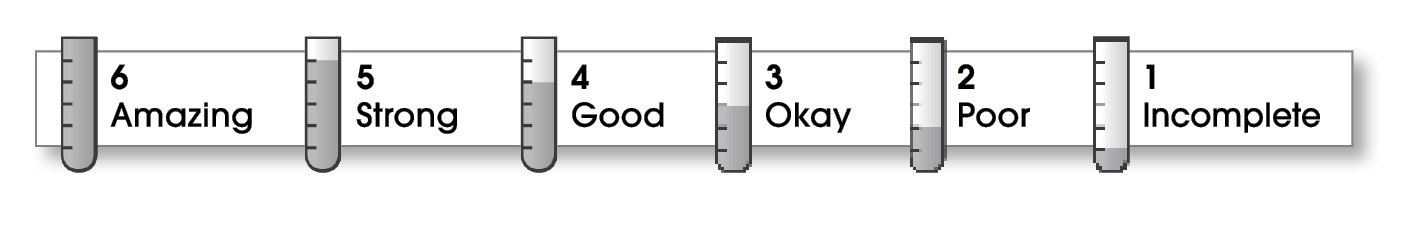 Comments: © Thoughtful Learning	For Write Away Name:Title:StructureThe writing has a beginning, a middle, and an ending. Information follows a clear order. The writing has a beginning, a middle, and an ending. Information follows a clear order. IdeasThe writing focuses on an interesting topic.True details explain the topic. Sentences are easy to read.  The writing uses specific words. The writing focuses on an interesting topic.True details explain the topic. Sentences are easy to read.  The writing uses specific words. CorrectnessA capital letter begins each sentence and name.Sentences end with correct punctuation.Common words have correct spelling.  A capital letter begins each sentence and name.Sentences end with correct punctuation.Common words have correct spelling.  